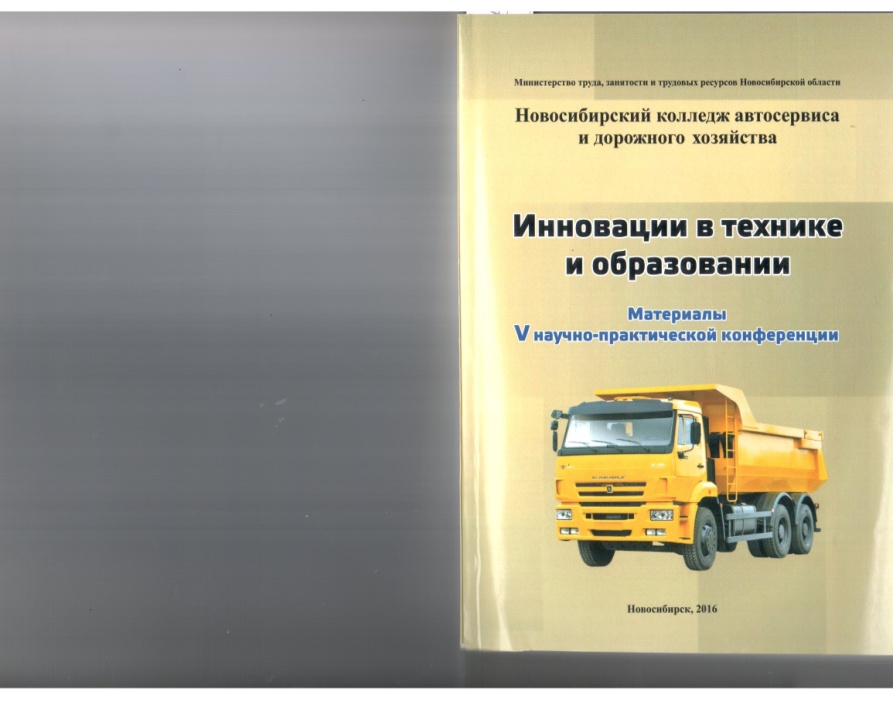 Инновации в технике и в образовании: материалы V научно-практической конференции/ - Новосибирск:  ГАПОУ НСО «Новосибирский колледж автосервиса  и дорожного хозяйства». 2016. – 359 с.1.Березин Е.Д. Применение нанотехнологий для повышения ресурса лакокрасочных покрытий // Е.Д.Березин; рук. А.Н.Лавизин; Инновации в технике и в образовании: материалы V научно-практической конференции/ - Новосибирск:  ГАПОУ НСО «Новосибирский колледж автосервиса  и дорожного хозяйства». 2016. С. 32-35.2. Шишкин И.С. Мобильное обучение как образовательная технология в формировании профессиональных компетенций работников предприятий //  И.С. Шишкин; рук. О.И.Полетаева; Инновации в технике и в образовании: материалы V научно-практической конференции/ - Новосибирск:  ГАПОУ НСО «Новосибирский колледж автосервиса  и дорожного хозяйства». 2016. С. 331-333.